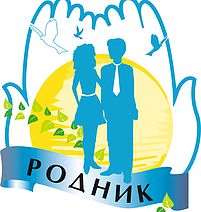 В рамках ведомственной целевой программы «Развитие сферы молодежной политики в городе Новосибирске»  на 2018-2021 годы по п.1.1.6. «Организация и проведение, мероприятий, направленных на содействие молодежи в трудной жизненной ситуации» согласно приказу комитета по делам молодежи № 66 от 19.03.2018 г. 27 сентября 2018 года прошел круглый стол «Конструктивное решение конфликтов в молодежной среде». Цель данного мероприятия – информирование  специалистов, работающих с молодыми людьми о современных технологиях профилактики и разрешения конфликтов.Круглый стол проходил в большом зале мэрии г. Новосибирска (Красный проспект, 34). На мероприятии были представлены результаты исследования отношения к конфликтам молодежи города Новосибирска, которое было проведено специалистами основных отделов МКУ Центр «Родник» в 2018 году. Также на данном круглом столе был представлен практический опыт специалистов, ведущих деятельность в данном направлении. Участники познакомились с актуальными вопросами применения восстановительных технологий в подростковой и молодежной среде. В данном мероприятии приняли участие специалисты органов системы профилактики, специалисты подведомственных учреждений комитета по делам молодежи мэрии города Новосибирска, представители администрации города, члены комиссий по делам несовершеннолетних, инспектора ПДН, специалисты учреждений образования и социального развития. Участникам круглого стола были вручены информационные буклеты о Территориальной службе примирения и о Городском центре психолого-педагогической поддержки молодежи «Родник» согласно смете. Всего в мероприятии приняли участие 130 человек.По итогам круглого стола «Конструктивное решение конфликтов в молодежной среде» была принята резолюция, определяющая дальнейшую работу специалистов в данном направлении.Муниципальное казенное  учреждениегорода Новосибирска«Городской центрпсихолого-педагогическойподдержки молодежи «Родник»г. Новосибирск, ул. Народная 13,тел. 276-02-12.3td@mail.ru